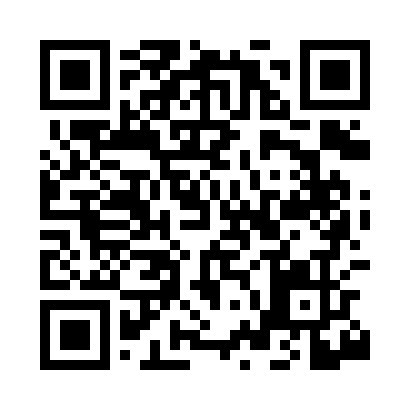 Prayer times for Saviloovi, EstoniaWed 1 May 2024 - Fri 31 May 2024High Latitude Method: Angle Based RulePrayer Calculation Method: Muslim World LeagueAsar Calculation Method: HanafiPrayer times provided by https://www.salahtimes.comDateDayFajrSunriseDhuhrAsrMaghribIsha1Wed2:515:211:106:259:0111:232Thu2:505:191:106:269:0311:233Fri2:495:161:106:289:0511:244Sat2:485:141:106:299:0711:255Sun2:475:111:106:309:1011:266Mon2:465:091:106:319:1211:277Tue2:455:071:106:339:1411:288Wed2:445:051:106:349:1611:299Thu2:435:021:106:359:1811:3010Fri2:425:001:106:369:2011:3111Sat2:414:581:106:389:2211:3112Sun2:404:561:106:399:2511:3213Mon2:404:541:106:409:2711:3314Tue2:394:521:106:419:2911:3415Wed2:384:501:106:429:3111:3516Thu2:374:481:106:439:3311:3617Fri2:364:461:106:449:3511:3718Sat2:364:441:106:469:3711:3819Sun2:354:421:106:479:3911:3920Mon2:344:401:106:489:4111:3921Tue2:344:381:106:499:4311:4022Wed2:334:361:106:509:4411:4123Thu2:324:351:106:519:4611:4224Fri2:324:331:106:529:4811:4325Sat2:314:321:106:539:5011:4426Sun2:304:301:106:549:5211:4427Mon2:304:281:116:559:5311:4528Tue2:294:271:116:559:5511:4629Wed2:294:261:116:569:5711:4730Thu2:284:241:116:579:5811:4831Fri2:284:231:116:5810:0011:48